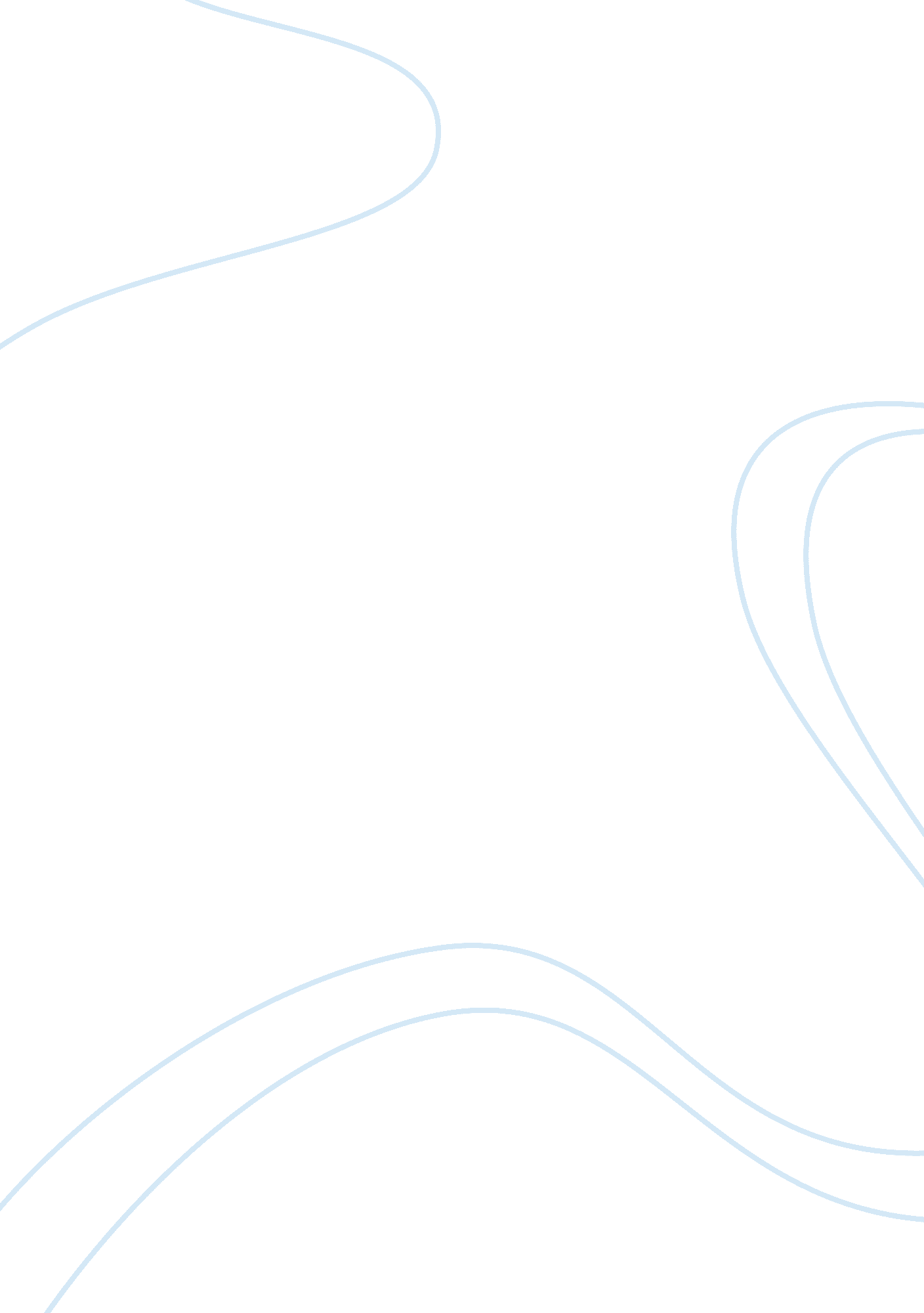 Example of obamacare and the media bias essaySociology, Racism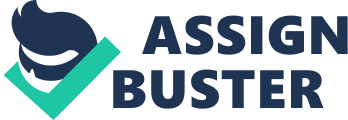 Introduction The media has proved to be the vital problem behind the Obamacare website. Majority of the media reports on the website exhibit a negative introduction. Other public media sites go as far as accusing others that it is the general media that masks the disadvantages attached to the Affordable Care Act. Recently, the CNN while reporting for Piers Morgan slam on Obamacare as nothing more than a lie, it presented the heading of this reports “ OBAMACARE UNDER FIRE”. The general connation negative connotation that the media attaches to the Affordable Care Act is the most detrimental concern that might bring the whole idea into ashes. 
The media is in the front line to publicize any sort of negativity that analysts and republicans argue against the Act. The teaming up of the republican conservative congresswoman and the liberal host of CNN Live Program to push on Frank Pallone to defend President Obama Affordable Care Act confirms the bias that the media plays in promoting the bias the republican are perpetrating against the Act. The CNN Live Program host pressures Frank Pallone to defend Obama’s promise on keeping their insurance plans and physicians if the support the passing to law of the bill. From this perspective the media intention was not seeking to inform the public on both perspectives of the republicans and the democrats. It is not logical for the media which is aimed at serving the general public to lean on one side during critical matters of public interest. 
This recent bias of the media towards Obamacare is proved by the fact that after the Live Program CNN continued the emphasis the statement of Morgan that the US president’s promises are completely uttered false. 